Al DIRIGENTE SCOLASTICOIC “L. DA VINCI”OMIGNANO (SA)Oggetto: Intolleranze e /o allergie alimentariI   sottoscrittiMadre _________________________ Padre ____________________________                                                                                                                             residenti a __	_    _    _in via	n.	telefono. 	genitori dell’alunno	nato/a	ilfrequentante per l’anno scolastico 2023/24 la classe ____ sezione_________ plesso___________Dichiarano che (BARRARE LA PARTE DEL MODULO CHE INTERESSA)il proprio figlioNon presenta alcuna forma di allergia e/o intolleranza alimentareè affetto da:Intolleranza	alimentare	a	……………………………………………………………….Allergia	alimentare	a	……………………………………………………………………Malattia metabolica (diabete, celiachia, fenilchetonuria, ecc.)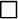  A tal fine si allega CERTIFICATO MEDICO in busta chiusaData	                                                               Firma degli esercenti la potestà genitorialeSi ricorda che è necessaria la firma di entrambi i genitori, laddove uno dei genitori è impossibilitato a sottoscrivere la presente richiesta, si prega di sottoscrivere la seguente dichiarazione  :“Io sottoscritto, consapevole delle conseguenze amministrative e penali per chi rilasci dichiarazioni non corrispondenti a verità, ai sensi del DPR 245/2000 dichiaro di aver effettuato la scelta/richiesta in osservanza delle disposizioni sulla responsabilità genitoriale di cui agli articoli 316, 337 Ter e 337   Quater del Codice Civile, che richiedono il consenso di entrambi i genitori”.Data…………………………………………………………….	Firma